        MATCHVÄRD OCH LINJEMAN F11 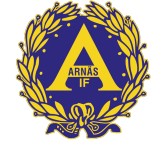 MATCHVÄRD  Svenska Fotbollförbundet (SvFF) uppmanar till ”Nolltolerans” mot våld/hot och ordningsstörningar på och kring fotbollsplaner i Sverige. Majoriteten av fotbollsmatcherna i Ångermanland spelas efter fotbollens grundläggande värderingar dvs. glädje, gemenskap och en härlig atmosfär på idrottsplatsen. Däremot händer det ibland saker i samband med våra fotbollsmatcher som vi i fotbollsfamiljen tycker är fullständigt oacceptabla.  Ångermanland Fotbollförbund (ÅFF) vill därför jobba för att stävja trakasserier mot domare och påverkan från föräldrar och åskådare på hur lagen matchas av sina ledare. Vid 2013 års ungdomsting diskuterades ämnet och det föreslogs att varje förening och lag skulle förbättra miljön kring våra barn- och ungdomsmatcher och för att stötta våra ungdomsdomare med en/två matchvärdar.   Tävlingskommittén har därför beslutat att varje klubb/lag skall ha utsedda matchvärdar, vars uppgift är att verka för ett gott klimat för alla på och omkring fotbollsplanen. På arenor där flera matcher spelas samtidigt är det lämpligt att varje lag utser erforderligt antal matchvärdar som tar hand om arrangemanget för det egna laget. Matchvärd förväntas: Vara där 30 min innan match 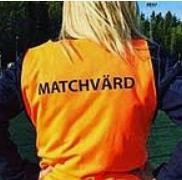 Ta på sig en matchvärd-väst (fråga någon ledare) Välkomna motståndarlagen och domare och visa vilken plan som gäller Våra domare är oftast väldigt unga och kanske är de oerfarna som domare. Kolla med dem innan och vid halvlekar om det funderar på något. Se till att publik står längs ena långsidan (motsatt lagen) under match. Se till att alla runt omkring matchen beter sig snyggt, hjälp domare om någon är kritisk till domslut eller liknade. LINJEMAN Linjemän ska ha en linjeflagga (fråga ledare) och stödja domaren med att vinka då bollen går över sidlinjen. Berätta gärna för spelarna vems boll det är Hjälp till under matchen att det finns en extra boll vid kanten och om möjligt runt varje mål och hämta bollar som rullar av under match. Efter matchen lämnas väst och flaggor till ledarna 